實務專題稿件格式說明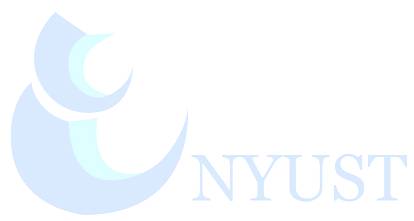 一、 論文格式專題論文內，除題目及同學之資料外，依序至少應包括：(1)中文摘要與3-6個關鍵詞
(2)專題目的
(3)結果與討論
(4)管理實務涵義
(5)參考文獻
其餘如研究方法、文獻回顧、產業概況、企業概述、經營問題分析診斷或實務現況、輔導或學習過程…等，可視需要加入。文稿請以個人電腦，Office 2007(和2003相容即可)之文書處理（Word 2007）。基本格式設定：版面設定：A4紙張，邊界上下各留m，左右各留m。內文字體：標楷體12號字（英文字為Times New Roman 12號字）。 段落：最小行高18pt，與前段距離6pt。頁碼：置於頁面下方中間處。封面內容及格式如下：(以範例說明之)論文段落標明方式如下，如有接續之標題段落，標明方式無特別規定。(以範例說明之)實務專題論文限制在20,000字且25頁以內，不包含封面、目錄、與附錄。需繳交word檔及PDF檔。word檔及PDF檔：檔內須標示專題題目、班級別、學生姓名和指導老師。請用上述的指定軟體（Word 2007）編輯作品，以避免檔案無法開啟或有當機情況發生。翻譯之專有名詞，請於首次出現時附原文。例：中央路徑（central route）圖表之格式設定：請以羅馬數字1,2,3…做為編號順序。中文稿論文之圖表，請以圖1、表1稱之，而英文稿則以Figure1、Table1稱之。除複雜統計圖表需用彩色圖表以利識別外，請盡量使用黑白印刷即可清晰可見之圖表。若圖無法在word中編輯，請盡量提供原稿及圖形之電腦檔案，並註明所使用之軟體。方程式之格式設定：所有公式與方程式均須編號，請以(1),(2),(3)…為編號順序。原則上方程式置中，式號置右，中文稿以式(1)稱之，英文稿以Equation(1)稱之。範例如下：		式(1)若有引用文獻，請標明原作者與年份（範例如下）。其中，英文論文中，若引用非英文之文獻時，其著者的姓名、書名或雜誌名，如有英譯者按照英譯名稱，無英譯者則寫出羅馬拼音。例1：本量表是依據House & Rizz (1972)的「組織實務問卷」(Organizational Practices Questionnaires，OPQ)修訂而來。例2：有些研究發現升遷的速度與學歷沒有直接相關（如陳尚民，1993；Mitchell，1986；……）。參考文獻與註釋自行擇一使用。參考文獻參考文獻按照引用的先後次序排列，不須編排序號，並將中文文獻資料置於前方，英文文獻置於後方。參考文獻的著者為6名或6名以內時需全部列出。為7名或7以上時只需列出最初3名，其他以et al.代替。文中引用時，如兩名以內則列出姓氏；若三名以上，限引用第一人，其他以et al.代之。參考文獻之格式請參考下列範例的編排：參考文獻 (標題16號字、置中)(文獻內容以12號字、左右對齊)書籍：作者，書名，版次，出版地點，出版書局，年份：頁數例1：黃俊英，多變量分析，五版，台北，中國經濟企業研究所，1995：132-144。例2：Shotton M.A., “Computer addition? A study of computer dependency”, : Taylor & Francis, 1989.B、期刊論文：作者，篇名，刊物名，卷號，年份：頁數例1：張政二，“全民健保實施下如何提昇醫療服務品質”，醫院雜誌，28卷，第4期，1995：12-16。例2：Melnick W., “Human Temporary Threshold Shift (TTS) and Damage Risk”,    J. Acoust Soc.Am., 90(30), 1991:147-156.C、學位論文：作者，論文名稱，學校系所別，年份：頁碼例1：鐘崑元，“醫院內部稽核系統雛形之建立”，國立雲林技術學院工業工程與管理研究所碩士論文，1997：25-65。例2：Chen YG., “A Gross-Sectional Study on Risk Factors of High Blood Pressure in Two Rular Communities”, Master Thesis, Institute of Public Health, Taiwan University, 1990:47-56.D、學術研討會文章：作者，論文集名稱，研討會名稱，舉行地點，年份：頁數例1：黃雪玲，“石化工廠緊急操作程序之研究”，1994年人因工程安全衛生國際研討會，台北，1994：25-55。例2：Ou,Sf,Lee,CW, and Ho,YT, “Lead Positioning and Macular lesion, Investigative Ophthalmology & Visual Science.”E、單位之官方網站：單位，名稱，年份，網址例1:台灣觀光協會，台北國際旅展，2011，取自：http://www.taipeiitf.org.tw/註釋：附在各頁之末，其編號以每頁為單位，換頁即重新編號，且每註另起一行，並依所參考之論文順序，依次排列。範例如下：內文：……品牌忠誠行為[註1]……頁末：[1] 林建文，原品牌態度、知覺契合度與促銷活動形式對品牌延伸後品牌態度與購買意願影響之研究，○○大學企業管理研究所未出版之碩士論文，2004電子檔案只收一般光碟片()，拒收3.5磁片及小型光碟片。本大會將會嚴格執行格式之控管，如不能按照以上的規定、格式、頁數製作，不排除扣分論。二、簡報檔格式檔案內容無特殊要求，唯簡報檔檔名須為：【類別】專題名稱-簡報.ppt。
範例：【消費者行為調查研究分析類】雲科大校內合作社市場分析報告-簡報.ppt。簡報檔內不得提示學校名稱及指導老師姓名，以免影響比賽公正。為輔助簡報技巧及簡報內容所需之軟體，請於繳交簡報檔時一併附件，比賽當天禁止參賽者安裝任何軟體。